Big Ideas- LightLight sources: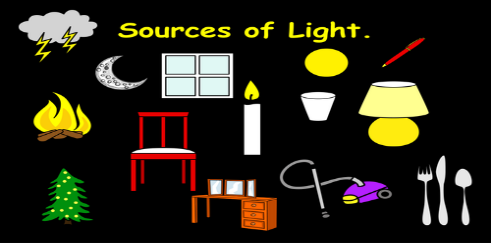 Reflective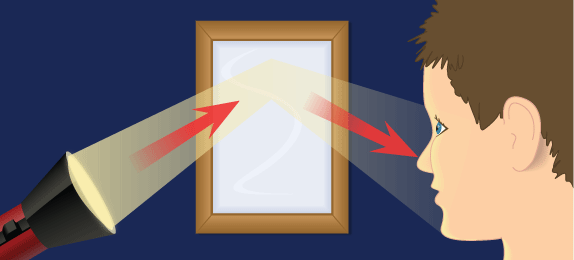 Shadow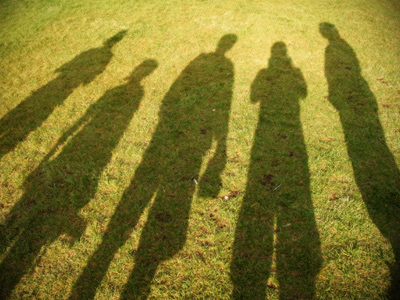 How the eye works: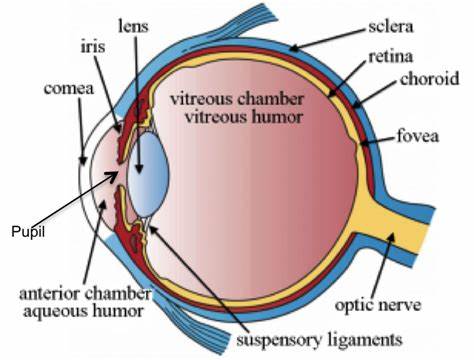 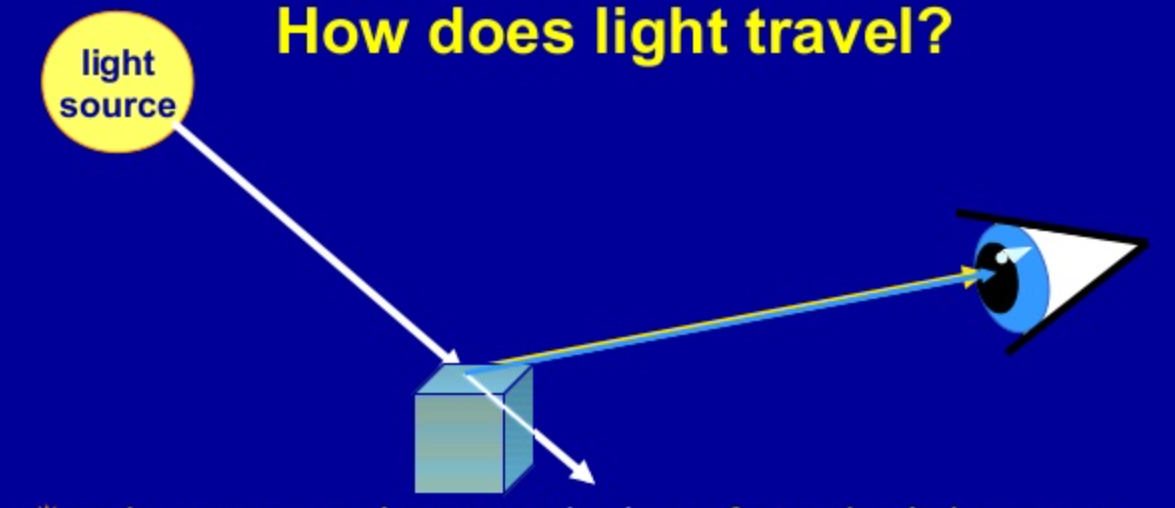 Key vocabularyDefinitionAbsorbAbsorb means to take in or soak up.  The absorption of light occurs when a ray of light strikes a surface. The energy from the light is transferred to the surface material.BlockAn obstacle to a function.DarknessThe partial or total absence of light.MirrorA surface, typically of glass coated with a metal amalgam, which reflects a clear image.OpaqueNot able to be seen through; not transparent.TranslucentAllowing some light, but not detailed shapes, to pass through; semi-transparent.TransparentAllowing light to pass through so that objects behind can be distinctly seen